24.pielikumsPriekules novada pašvaldības domes 2016.gada 28.aprīļa sēdes protokolam Nr.8, 23.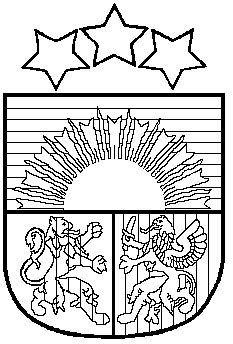 LATVIJAS REPUBLIKAPRIEKULES NOVADA PAŠVALDĪBAS DOMEReģistrācijas Nr. , Saules iela 1, Priekule, Priekules novads, LV-3434, tālrunis , fakss 63497937, e-pasts: dome@priekulesnovads.lvLĒMUMSPriekulē2016.gada 28.aprīlī                	                                                                                     Nr.823.Par nosaukuma apstiprināšanu nekustamajam īpašumam “ Lagzdiņi”, Priekules pag., Priekules nov.Izskatot jautājumu par nosaukuma apstiprināšanu nekustamam īpašumam “ Lagzdiņi”, kas atrodas Priekules pag., Priekules nov., tiek konstatēts, ka:	[1.] Nekustamā īpašuma tagadējais nosaukums ir ” Lagzdiņi”, Priekules pag., Priekules nov., bet    uz 16.07.1942.  īpašuma vēsturiskais nosaukums bija Liepājas apriņķa, Priekules pagasta  “ Lagzdiņi”,  ko apliecina LVVA 25.11.1991. Arhīva izziņa Nr. 2-41-104/26, īpašuma kopplatība  - 24,22 pūrvietas. 	[2.] Nekustamais īpašums “ Lagzdiņi” (bij.” Lazdiņi”) ir mantojamā zeme, uz kuru, ar Priekules pagasta zemes komisijas 18.06.1996. lēmumu (prot. Nr.5),  atzītas īpašuma tiesības Zigrīdai Zīvertei.	[3.] Ar Priekules pagasta padomes 30.06.2009.lēmumu (prot. Nr.7) 2.§ ”Par adreses noteikšanu 2.1. Par adreses noteikšanu nekustamam īpašumam Lagzdiņi, kas atrodas Priekules pagastā, Liepājas rajonā”  nekustamam īpašumam noteikta adrese  “Lagzdiņi”. [4.] Nosaukums “ Lagzdiņi” ir reģistrēts kadastrā, ir veikta īpašuma kadastrālā uzmērīšana.[5.] Lai novērstu nesakritību starp dokumentos norādīto nekustamā īpašuma nosaukumu “Lazdiņi” un  nosaukumu “Lagzdiņi” ir nepieciešams apstiprināt  mantotai zemei tagadējo nosaukumu.Ņemot vērā iepriekš minēto un pamatojoties uz likumu “ Par pašvaldībām” 21.panta pirmās daļas 20.punktu, kas nosaka, ka “ Dome var izskatīt jebkuru jautājumu, kas ir attiecīgās pašvaldības pārziņā, turklāt tikai dome var:20) piešķirt nosaukumus ielām, parkiem un laukumiem, kā arī pārdēvēt tos”, 2016.gada 21.aprīļa Finanšu komitejas atzinumu, atklāti balsojot PAR - 11 deputāti (Malda Andersone, Inita Rubeze, Arnis Kvietkausks, Inese Kuduma, Rigonda Džeriņa, Vaclovs Kadaģis, Ainars Cīrulis, Vija Jablonska, Arta Brauna, Gražina Ķervija,  Andris Džeriņš); PRET -  nav; ATTURAS -  nav; Priekules novada pašvaldības dome NOLEMJ:Apstiprināt mantotai zemei nosaukumu “Lagzdiņi”, Priekules pag., Priekules nov., platība 4,87 ha, kad.nr.6482 007 0038.Lēmums stājas spēkā ar brīdi, kad tas paziņots adresātam. Atbilstoši Administratīvā procesa likuma 70.panta pirmajai daļai, 76.pnata pirmajai daļai un 79.panta pirmajai daļai šo lēmumu var pārsūdzēt viena mēneša laikā no tā spēkā stāšanās dienas Administratīvajā rajona tiesā, Liepājas tiesu namā, Lielā ielā 4, Liepājā. Lēmums izsūtāms:1.eks. Z. Z., adrese:[:], Liepāja, LV-3405;1.eks. VZD Kurzemes reģionālai nodaļai, adrese: Graudu iela 27/29,Liepāja, LV-3401;1.eks. Nekustamo īpašumu speciālistei V.Rubezei.Pašvaldības domes priekšsēdētāja       						V.Jablonska